المــــــــــــــــــــــــــــادة : لـغة عربيــــــــــــــــــــــة المستوى: السنة الأولى من التعليم المتوسط.المقطع التعلّمي:01 - الحياة العائليةالميـــــــــدان: فهم المكتوب ( نص أدبي )المحتوىالمعـــرفي: أبـــــــــــــــــــــــــــــــــــــــــــــــــــــــــــي المــــــــــــــــدة: ساعـــــــــــــــــــــــــــــــــــــــــــــــــــة الوسائل: الكتاب المقرر ص21 ،السبو ر ة   الموارد المستهدفة المستوى: السنة الأولى من التعليم المتوسط.المقطع التعلّمي:01 - الحياة العائليةالميـــــــــدان: انتاج المكتوب ( تعبير كتابي )المحتوىالمعـــرفي: آداب تناول الكلمة  المــــــــــــــــدة: ساعـــــــــــــــــــــــــــــــــــــــــــــــــــةالوسائل: الكتاب المقرر ص22 ،السبو ر ة  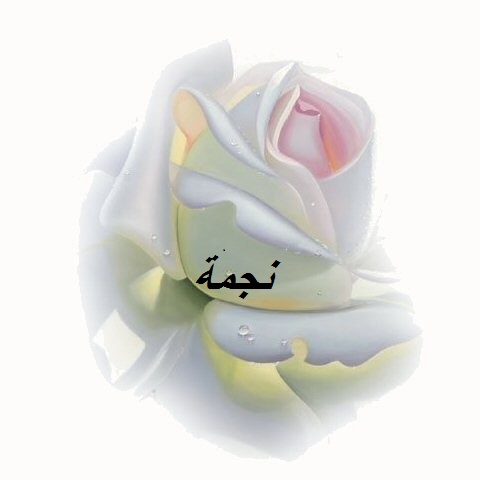 الكفاءةالختاميـــــة:الكفاء العرضيةالقيــممركبات الكفاءة ينتج المتعلم نصا متسقا و منسجما ، يتحدث فيه عن حقيقة العلاقات بين أفراد الأسرة ، بلغة سليمة ، يتضمن قيما أسرية ، يوظف فيه النمط السردي و النعت و أفعالا ذات أزمنة مختلفة و الضمير و أنواعه ، و علامات الوقف المناسبة_ يفهم المقروء فهما صحيحا _ يسهم في العمل الأسري والجماعي وينظمه_ يتحلى بآداب الحديث والمناقشة_ يعتز بلغته_ يحترم أسرته وعائلته_ يتعرف عى بعض أسرار الأسرة _ يقرأ النص ويفهمه _ يقرأ بأداء جيد_ يكتشف فكرة النص الأساسية وأفكاره الجزئية ويعبر عنها  بأساليب مختلفة_ يبدي رأيه في أفكار النص_ التمييز بين الشعر و النثر المراحــــــلالوضعيات التعليمية التعلّميــــــــةالتـــقويـــــــــــــــــــــــــــــــموضعية الانطلاقمراقبة التحضير:الانطلاق من وضعية تعلّمية :الأب نعمة عظیمة في حیاته وفقدانه  محنة كبیرة، انطلاقا من ھذه الفكره ستتعرف على قیمة الأب عندالشاعر الجزائري محمد الأخضر السائحي في نصه الذي بین یدیك. التعريف بالشاعر ولد السائحي شهر أكتوبر عام 1918  بورقلة، حفظ القرآن الكريم في التاسعة من عمره بمسقط رأسه على يد مشايخ في قريته، وفي الشاعر محمد الأخضر السائحي في 11 جويلية 2005 بعد صراع طويل مع المرض أفقده التواصل مع الكلمة التي عاش بها ولها تاركا وراءه رصيدا مهما من الشعر أغلبه كلاسيكي وعدد من الدواوين المطبوعة منها "جمر ورماد" و" همسات وصرخات" و"بقايا وأوشال"التشخيصي:يستذكر ، يتذكر....يستنتج....يميّـــــــــز......الوضعیة الجزئیة الأولى:أفهم النصّالقراءة الصامتة:دعوة التلاميذ إلى فتح الكتاب صفحة 21 و قراءة النص قراءة صامتة للفهم.مراقبة فهم النص:- أسئلة الفهمس _ عمّن یتحدّث النص؟.؟ج _ الأبس_ بم وصفه؟ج _ وصفه بالقلب الرحيم .س _ما التضحیات التي قدّمھا الأب ؟ قام برعايته منذ طفولتهالفكرة العامة : .وضعيةبناءالتعلّمات قراءة نموذجية من الأستاذ ثم قراءة أحسن التلاميذ و أجودهم أداءً، ثم قراءات فردية من التلاميذ فقرة فقرة يراعى فيها الأداء ، الاسترسال ، سلامة اللغة ، احترام علامات الوقف .المناقشة و التحليل و استخلاص المعطيات:الوحدةالأولى:{ " أبي ... یا أبي "}قراءتها س _ من ینادي الشاعر؟؟  ج- ينادي الشاعر والده.س  _ بم دعا له ؟ ج _ بأن يقيه الله شر النوائب.س _ ما معنى النوائب ؟ ج النوائب : المصائب.س _ماذا یستحق الأب؟ج _ المدح  س _ ما معنى المدح : الثناء باظهار محاسنهالفكرةالأساسية:دعاء الشاعر لأبیه ومدحه لهالوحدة الثانية:{ تعھّدتني طفلا ... في كلّ جانب}قراءتها  س _ ھل اھتمام الأب بابنه خاص بمرحلة من حیاته فقط ؟ج_ لا بل طيلة حياتهس_ مالعبارات الدالة على ذلك من السند؟  ج _ تعهدتني طفلا ومازلت عاكفا _ لمتطبق الأجفان _لم تذق كرى ... كرى = نعاس. الأجفان = العیون. طوحت = رمت بي في كلّ جانب.الفكرةالأساسية:الثانية .تعداد الشاعر لتضحيات أبيه من أجلهالوحدة الثالثة:{ فیا أیھا القلب ... بجانبي }قراءتهاس- ماذا ینادي الشاعر في البیت الأخیر؟ القلب الرحيم وهو أبوهسقیا= دعاء بالرزقالفكرة الأساسیة الثالثة ترحم الشاعر على أبیه* ما الھدف من النّصّ؟المغزى العام: قَالَ رسول لله صلى لله علیھ وسل مّ:"إ اِذ مَاتَ الإ نِسَانُ اْنقَطَعَ عَمَله    إ لِا مِنْ ثلاثٍ : صَدَقَةٍ جَارِیَةٍ، أ وَ عْلٍم یْنتَفَعُ به   وْ ول دَ صَالِحٍ یَدْعُو له ".البناء الفني:-1 تعاني ھموما قاتلات ویبتني        خیالك لي مجدا رفیع المراتب-2 إذا نابني حزن حزنت لأجله      وقارعت حتى ینجلي من مصائبياقرأ الفقرة التالیة:    یا أبي،إنك تعاني من أجلي الھموم التي تعجّل بحیاة الإنسان، ومن أجلي یبتني خیالك لي مجدارفیعا، وإذا مسّني حزن حزنت لأجلھ، وانتظرت حتى یزول وتزول مصائبي.* ما الموضوع المتحدّث عنه في البیتین الشعریین والفقرة؟ ج  _ الموضوع المتحدّث عنه في البیتین الشعریین والفقرة معاناة الاب في سبيل الابناء* س _ھل ھو موضوع مشترك؟ ج  _نعمس_  ما الاختلاف بینھما؟ ج _ الأول كلام موزون وله قافية والثاني كلام مرسل ماذا تستنتج؟الشعر: ھو الكلام الموزون المقفى.النثر: ھو الكلام المرسل الذي لا یتقید بوزن ولا بلا قافیة.التكويني :يقرأ النص قراءة صامتةيفهم ما ورد فيه.يستنتج الفكرة العامة للنص.يتدخل المتعلم في النقاش يحلل .....يستخلص الأفكار الأساسية.يجرب ....تقويم تحصيلي- ھل القرآن من الشعر أو النثر؟ علل.* قال طھ حسین: "ولكنكم تعلمون أن القرآن لیس نثرا ، كما أنھ لیس شعرا ، إنما ھو قرآن ، ولا یمكن أن یسمَّى بغیر ھذا الاسم ، لیس شعرا ، وھذا وضع ، فھو لم یتقید بقیود الشعر ، ولیس نثرا ؛ لأنه مقیّد بقیود خاصة بھ ، لا توجد في غیره ، فھو لیس شعرا ، ولا نثرا ، ولكنه( كِتَابٌ أ حُكِمَتْ آیَاتُه ثمَّ فصُّلتَ مِنْ ل دَنْ حَكِیٍم خبير)، فلسنا نستطیع أن نقول: إ نه نثر، كما نص على أنه لیس شعرا . كان وحیدا في بابه لم یكن قبله، ولم یكن بعده مثله، ولم یحاول أحد أن یأتي بمثله، وتحدى الناس أن یحاكوه، وأنذرھم أن لن یجدوا إلى ذلك سبیلاالكفاءةالختاميـــــة:الكفاء العرضيةالقيــممركبات الكفاءة ينتج كتابة نصوص مركّبة منسجمة متنوّعة الأنماط لا تقلّ عن 10 أسطر بلغة  بلغة سليمةينمي قدراته التعبيرية كتابة- يحسن استقراءَ المعطيات وتوظيفها.- يحترم آداب تناول الكلمة._ يعتز بلغته_ يحترم  قواعد وأسس آداب الكلام– يكتب مقدّمة موضوع منسجم.– يكمل فكرة.– يلخّص فقرة بأسلوبه الخاصّ.– يوظّف مكتسباته اللّغوية والبلاغية والتّقنية.– يكتب نصّا يضّمنه قيّما ومواقف مناسبة للموضوع.التقويمالوضعيات التعليمية والنشاطات المقترحةالمراحلالوضعية التعلمية الكلام فن وأدب وذوق ومن لا يتقن هذا الفن يضيع الكثير من الفوائد 
فكم من كلمة خبيثة لا يأبه الإنسان بها تودي به إلى الذل والتهلكةالأمثلة 1_ عن ابن مسعود رضي الله عنه قال: (ما أنت بمحدث قومًا حديثًا لا تبلغه عقولهم إلا كان لبعضهم فتنة)2_قل خيرًا أو اصمت 3= الكلمة الطيبة صدقة4_  إذا كان الكلام من فضة فالسكوت من ذهب 5_ وعن أبي هريرة رضي الله عنه أنه صلى الله عليه وسلم قال:  إن الرجل ليتكلم بالكلمة ما يلقي لها بالا يهوي بها في جهنم، وإن الرجل ليتكلم بالكلمة ما يلقي لها بالا يرفعه الله بها في الجنة .وضعية  الانطلاقيتعرّف على معنى آداب الكلامالمناقشة والتحليل س_  أنت تشارك في بتاء تعلماتك وفي  ميدان فهم  المنطوقأنت مطالب بالانتاج الشفوي وتناول الكلمة .  فهل تقف وزميلك يتكلم تقاطعه، وتشرع في الكلام .ج _ لا بل يجب أن احترم آداب تناول الكلمة.س – ما مفهوم أداب تناول الكلمة؟ج _  أداب الكلام : مخاطبة المستمع على قدر فهمه، وبما يناسب ثقافته ومستواه العلمي وفق قواعد وأسس مضبوطة

وضعية بناء التعلماتتحديد أسس وشروط آداب الكلاملاحظا لالمثال 1 _ هل يمكن ان تخاطب شخص بكلام غير مفهوم؟ج – لا بل يجب أن أخاطبه بكلام مفهوم خال من التعقيد.س _ مالمقصود بعبارة قل خيرا أو اصمت ؟ج _ المقصود اختيا الكلمات التي تناسب المواقف والابتعاد عن الثرثرة س – تأمل المثال الثالث الكلمة الطيبة صدقة الابتعاد عن السخرية والاستهزاء ومخاطبة الناس بكلام طيب ترتاح له القلوب .س_ عندما يكون زميلك يتكلم هل تدخل معه في الكلام مباشرة ؟ج _ لا لا يجب أن أقاطعه أنتظر حتى ينهي واستأذن ثم اشرع في الكلام س _ من خلال الحديث الشريف في المثال 5 كيف يجب أن تكون كلماتك؟ج_ تجنّب الخبيث من الكلام، والهجين من الألفاظ، لأن المؤمن لا يكون فاحشا ولا بذيئا من خلال ما سبق  ما هي أسس وشروط آداب الكلام 2_مخاطبة المستمع على قدر فهمه، وبما يناسب ثقافته ومستواه العلمي، وإلا ساء ظنّه، وحسب الكلام استهزاء به وتنقيصا له 
 2_تجنّب الخوض في أحاديث لا يعلمها، أو غير متأكد من صحتها، أو لا يعلم عنها إلا الظنّ فإن الظنّ أكذب الحديث لزوم قلة الكلام إلا إذا كان جوابا، أو نصيحة، أو أمرا بالمعروف، أو نهيا عن المنكر، أو دعوة إلى الله. 3_ تجنب الثرثرة واللغو والكلام الذي لا طائل منه 
4- الصمت لمن هو أعلى مقاما، وأرفع قدرا، وأغزر علما، وأكبر سنا، وأعظم فضلا، والإصغاء لكلامه، والإقبال عليه بالسمع والبصر
5_ تجنبنب مقاطعة أحد، أو تصحيح كلامه، أو تجريحه، أو تخطيه، أو السخرية من كلامهوضعية بناء التعلماتانتاج نص معتمدا على التقنية المدروسةدعم وتثبيت تشاجر زميلك مع  أمه فرحت تكلمه عن مدى أهمية بر الوالدين  س_ حدد الموقف  _ الوقت _ المقام _ نوع الكلام _ بعض الحججالوضعية التقويمية : في سهرة عائلية بدأ الأب يحدثكم عن قيمة الأسرة في الاسلام  انقل هذا الجديث معتمدا على اسس آداب الكلام* قراءة ومناقشة الإنتاج وتقويمه من حيث:- النّمط الموظّف.- سلامة اللّغة والتّعبير.في حصة فهم المنطوق حاول توظيف هذه الأداب وأنت تناقش أستاذك و التلاميذ داخل القسموضعية الختام